РЕЗУЛЬТАТЫ РЕЙТИНГА«UniRank (4 International Colleges & Universities)»учреждения образования «Гродненский государственный университет 
имени Янки Купалы»(анализ данных за март 2023 года)Ответственный за разработку:начальник ИАЦ______________ Е.В. Олизарович____ ________________________Гродно, 2023Рейтинг UniRank (4icu)Рейтинг UniRank (4icu), существующий с мая 2005 года, учитывает не академические и научные достижения, а формируется на основе популярности и посещаемости сайтов.  Рейтинг UniRank стремится предоставить приблизительный глобальный рейтинг мировых университетов и колледжей, основанных на их веб - присутствии и популярности с точки зрения оценки трафика, доверия / авторитета и ссылочной популярности. Предназначен для того, чтобы помочь иностранным студентам и преподавателям понять, насколько популярно конкретное высшее учебное заведение в другой стране. Все профили университетов и колледжей включены и обновляются бесплатно.UniRank не включает в рейтинг следующие учебные заведения: двухгодичные учебные заведения, учреждения дистанционного обучения, семинарии и другие богословские вузы, военные или правоохранительные высшие учебные заведения, а также любые другие высшие учебные заведения, которые не удовлетворяют вышеуказанным критериям и требованиям.Рейтинг UniRank University обновлялся до 2020 года каждые шесть месяцев: в январе и июле. В рейтинге за март 2023 года отражены более 13 800 университетов и колледжей из 200 стран. МетодикаУниверситеты и колледжи оцениваются на основе Интернет-баз данных: Moz Domain Authority указывает на количество и качество внешних ссылок  на сайт по данным поисковой системы Google (подробная информация https://moz.com/learn/seo/domain-authority).Alexa Global Rank учитывает число посетителей и количество просмотренных ими  страниц в системе Alexa (подробная информация https://en.wikipedia.org/wiki/Alexa_Internet).SimilarWeb Global Rank (подробная информация https://www.similarweb.com/knowledgebase/glossary/website-rank/).Majestic Referring Domains указывает на количество и качество внешних ссылок  на сайт по данным поисковой системы Majestic (подробная информация https://majestic.com/support/glossary#RefDomain).Majestic Trust Flow определяет силу ссылок, которые размещены на сайте (подробная информация https://majestic.com/support/glossary#TopicalTrustFlow)Точная формула агрегирования 5 веб-метрик, не раскрывается «по причинам соблюдения авторского права и сведения к минимуму попыток манипуляции со стороны университетов».Результаты рейтинга UniRank за март 2023 года (в сравнении с июлем 2022 года)Лидерами рейтинга среди университетов мира являются Массачусетский технологический институт, Гарвардский университет и Стэнфордский университет.Лучшие университеты стран-соседей в рейтинге: Московский государственный университет (218 позиция в мировом рейтинге / 2022 г. – 225), Варшавский университет (315 / 289), Вильнюсский университет (687 / 642), Латвийский университет (958 / 1010), Национальный технический университет Украины Киевский политехнический институт (1134 / 1118). Положение ГрГУ имени Янки Купалы в рейтинге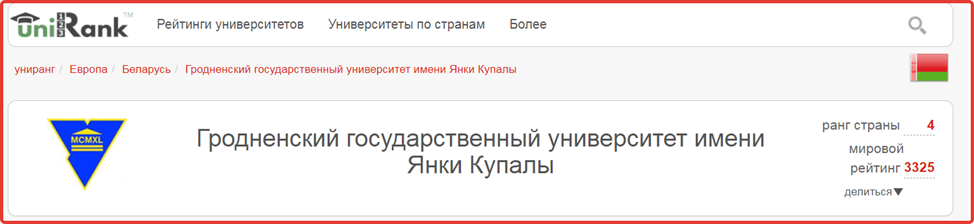 Таблица 1 – Динамика позиций ГрГУ имени Янки Купалы с 2017 годаУниверситеты Республики Беларусь в рейтингеВ рейтинг от Республики Беларусь вошло 47 учреждений высшего образования: БГУ – 1 место (1177 позиция в мировом рейтинге / 2022 г. – 1230), БГМУ – 2 место (2816 / 2577), БНТУ – 3 место (2996 / 3126), ГрГУ имени Янки Купалы – 4 место в Беларуси (3325 / 3579).С полной таблицей результатов по Беларуси можно ознакомиться на сайте рейтинга http://www.4icu.org/by/, а также в приложении (см. стр. 7).Рисунок 1 – Положение ГрГУ имени Янки Купалы в рейтинге UniRank среди университетов Республики Беларусь (ТОП-10)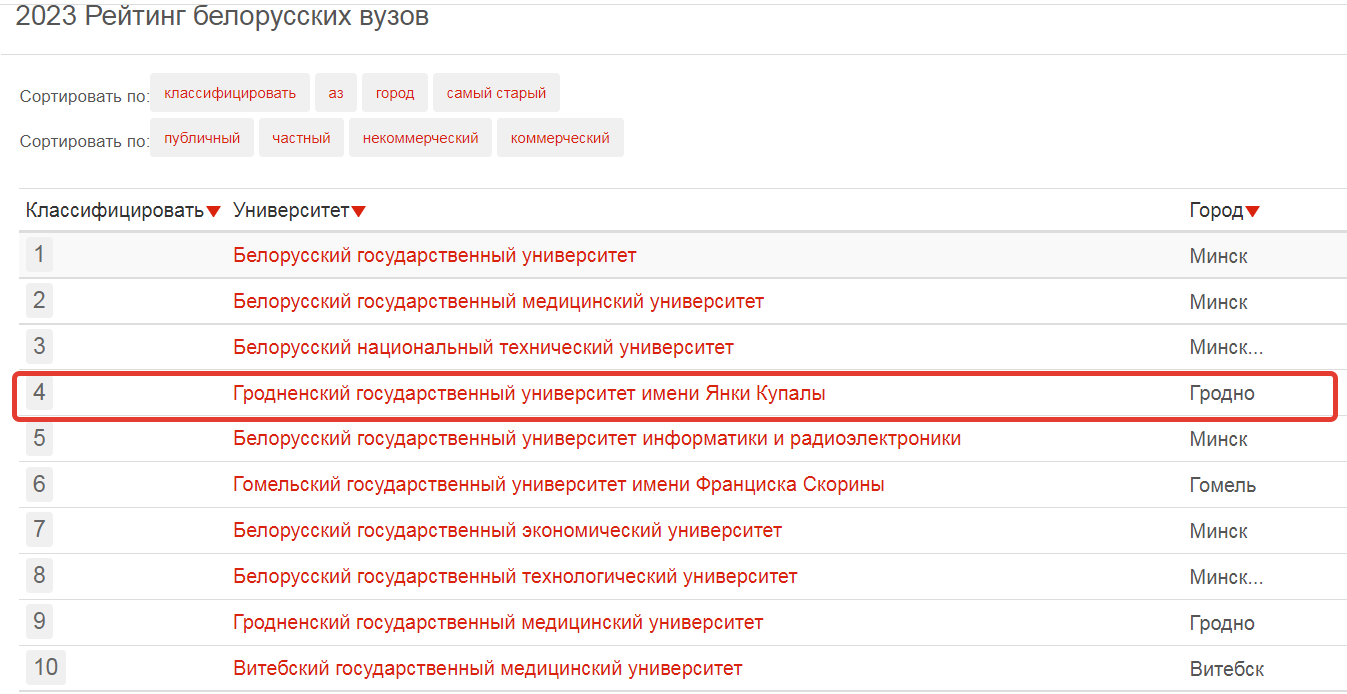 Результаты 2023 Grodno Region University RankingТаблица 2 – Положение ГрГУ имени Янки Купалы в рейтинге UniRank (4icu) среди университетов гродненского регионаТаблица 3 – Положение ГрГУ имени Янки Купалы в рейтинге UniRank (4icu) среди белорусских вузов и в мировом пространствеПриложениеПоложение белорусских учебных заведений в мировом рейтинге «UniRank (4 International Colleges & Universities)» (в сравнении с июлем 2022 года)https://www.4icu.org/by/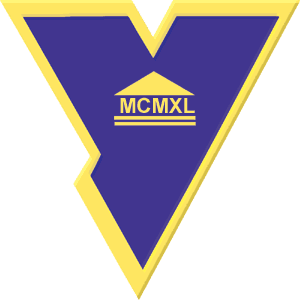 Министерство образования Республики БеларусьУЧРЕЖДЕНИЕ ОБРАЗОВАНИЯ«ГРОДНЕНСКИЙ ГОСУДАРСТВЕННЫЙ УНИВЕРСИТЕТ ИМЕНИ ЯНКИ КУПАЛЫ»ПозицияЯнв. 
2017Янв. 
2018Янв. 
2019Июль 
2019Янв. 
2020Июль 
20202021Июль 2022Март 2023В Республике Беларусь222223244В мировом рейтинге325930612876236921691892245235793325Наименование УВОПозиция в Гродненской областиПозиция в Республике БеларусьПозиция в мировом рейтингеYanka Kupala State University of Grodno143325Grodno State Medical University294914Grodno State Agrarian University3297429Наименование УВОПозиция в Республике БеларусьПозиция в Республике БеларусьПозиция в мировом рейтингеПозиция в мировом рейтингеИзменениеНаименование УВОиюль
2022Март 2023июль
2022Март 2023ИзменениеБелорусский государственный университет1112301177↑53Белорусский государственный медицинский университет2225772816↓239Белорусский национальный технический университет3331262996↑130Гродненский государственный университет имени Янки Купалы4435793325↑254Белорусский государственный университет информатики и радиоэлектроники5537243667↑57Гомельский государственный университет имени Франциска Скорины6647014243↑458Белорусский государственный экономический университет8749834580↑403Белорусский государственный технологический университет10852534764↑489Гродненский государственный медицинский университет7948664914↓48Витебский государственный медицинский университет111053394943↑396Полоцкий государственный университет91352125396↓184Позиция в Республике БеларусьПозиция в Республике БеларусьПозиция в мировом рейтингеПозиция в мировом рейтингеНаименование учебного заведения2023202220232022Наименование учебного заведения111177 (↑53)1230 Белорусский государственный университет222816 (↓239)2577 Белорусский государственный медицинский университет332996 (↑130)3126 Белорусский национальный технический университет443325 (↑254) 3579  Гродненский государственный университет имени Янки Купалы553667 (↑57)3724 Белорусский государственный университет информатики и радиоэлектроники664243(↑458) 4701Гомельский государственный университет имени Франциска Скорины7↑84580 (↑403)4983 Белорусский государственный экономический университет8↑104764 (↑489)5253 Белорусский государственный технологический университет9↓74914 (↓48)4866 Гродненский государственный медицинский университет10↑114943 (↑396)5339 Витебский государственный ордена Дружбы народов медицинский университет 11↑134951 (↑750)5701Витебский государственный университет имени П. М. Машерова12125157 (↑382)5539Белорусский государственный педагогический университет имени Максима Танка13↓95396 (↓184)5212 Полоцкий государственный университет имени Евфросинии Полоцкой14145828 (↑384)6212 Брестский государственный технический университет15↑225858 (↑780)6638 Белорусско-Российский Университет16↓155990 (↑248)6238 Белорусская государственная орденов Октябрьской Революции и Трудового Красного Знамени сельскохозяйственная академия17↓166191 (↑191)6382 Брестский государственный университет имени А. С. Пушкина18↑196219 (↑402)6621Академия управления при Президенте Республики Беларусь19↑206258 (↑371)6629 Минский государственный лингвистический университет20↑246415 (↑598)7013 Могилевский государственный университет имени А. А. Кулешова21216432 (↑199)6631 Полесский государственный университет22↓186435 (↑159)6594 Витебский государственный технологический университет23↓176477 (↑110)6587 Белорусский государственный аграрный технический университет24↓236606 (↑379)6985 Барановичский государственный университет25↑266800 (↑321)7121 Гомельский государственный технический университет имени П. О. Сухого26↑346850 (↑1228)8078 Белорусский государственный университет транспорта27↑306941 (↑927)7868 Гомельский государственный медицинский университет28↑297401 (↑280)7681 Белорусский государственный университет культуры и искусств29↓257429 (↓356)7073Гродненский государственный аграрный университет30↓287477 (↑182)7659 Белорусская государственная академия музыки31↑377639 (↑852)8491 Белорусский государственный университет физической культуры32↓277640 (↓145)7495 Витебская ордена «Знак Почета» государственная академия ветеринарной медицины33↓317651 (↑342)7993 Международный университет МИТСО34↓337787 (↑277)8064Мозырский государственный педагогический университет имени И. П. Шамякина35357858 (↑246)8104 Академия МВД Республики Беларусь36↑387966 (↑1039)9005 Белорусский государственный университет пищевых и химических технологий37↓328056 (↓6)8050 Минский инновационный университет38↓368176 (↑71)8247 Белорусский торгово-экономический университет потребительской кооперации39↑408803 (↑439)9242 Белорусская государственная академия связи40↑438817 (↑575)9392Белорусская государственная академия авиации41↓398998 (↑122)9120 Белорусская государственная академия искусств42↑449269 (↑358)9627 Институт подготовки научных кадров Национальной академии наук Беларуси 43↓419534 (↓241)9293БИП - Институт правоведения44↑459583 (↑824)10407Институт современных знаний имени А. М. Широкова45↑4610359 (↑144)10503 Частный институт управления и предпринимательства46↓4210401 (↓1015)9386Институт парламентаризма и предпринимательства 4747--Международный гуманитарно-экономический институт